姓名工号课程名称学习通二维码微信或QQ群二维码傅红霞2451建设工程清单计价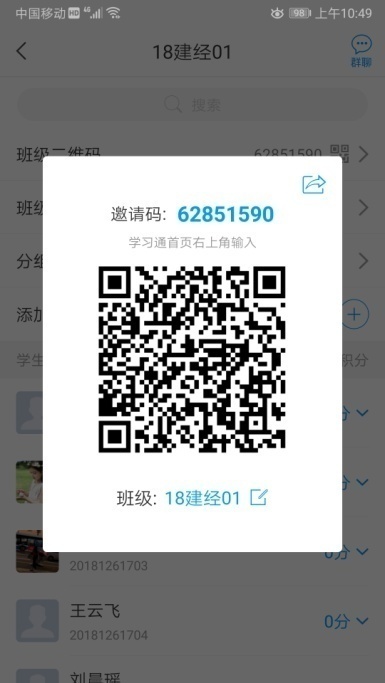 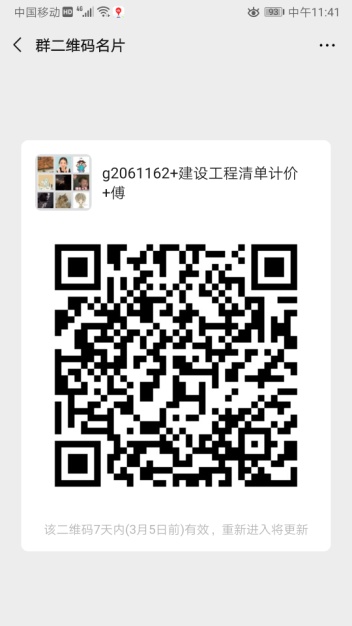 傅红霞2451建筑CAD初级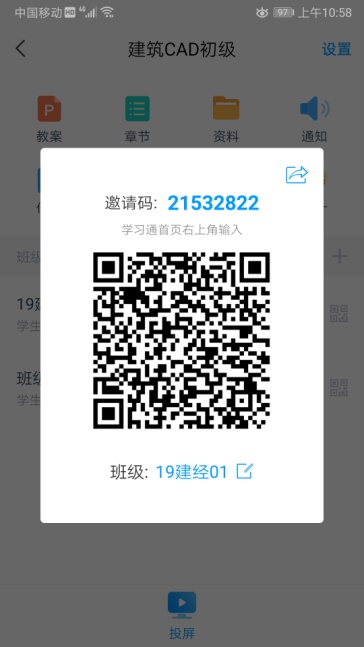 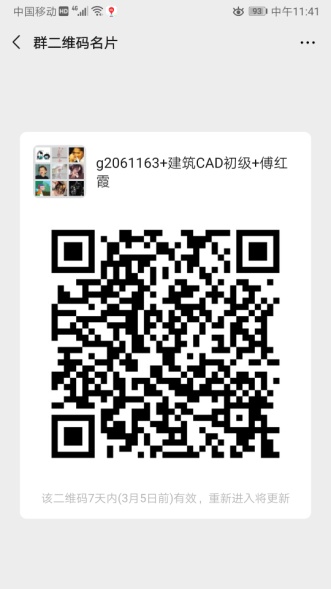 王斌1613高等数学基础A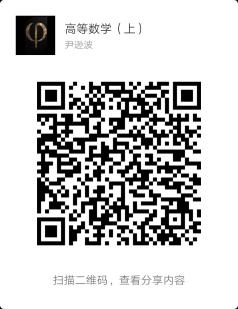 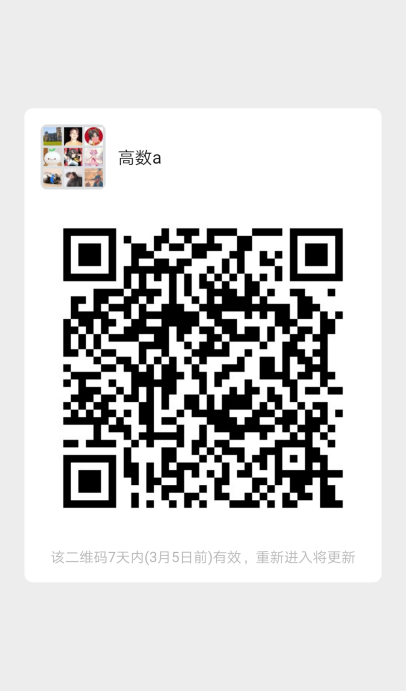 王斌1613高等数学基础C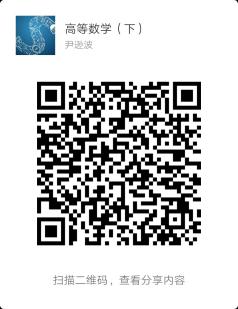 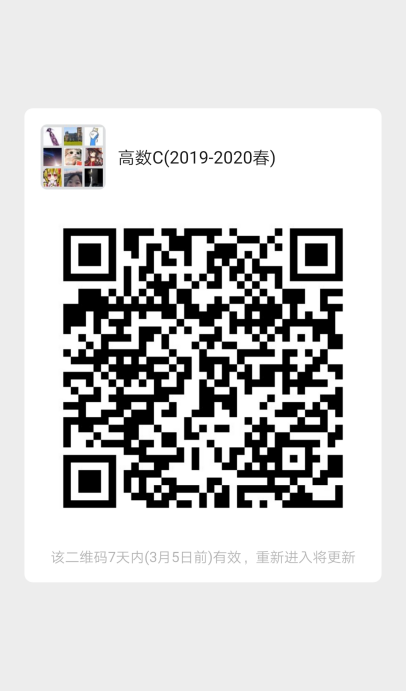 费洁2740展示陈列与视觉设计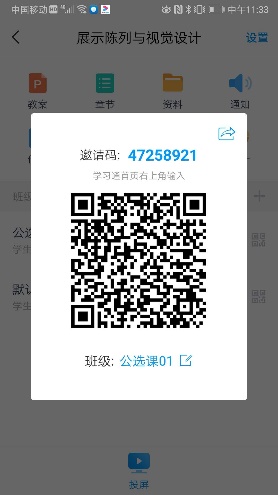 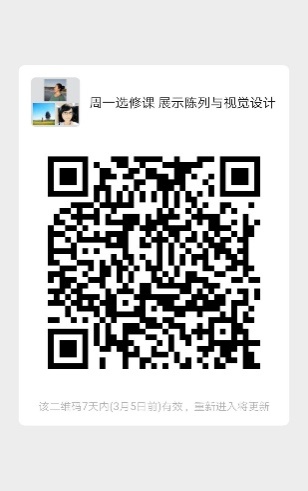 费洁2740展示设计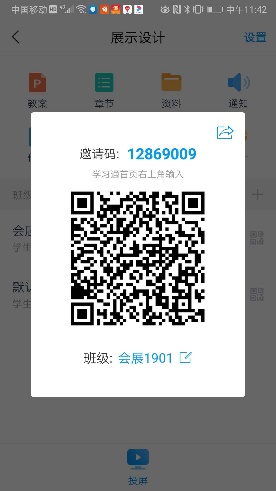 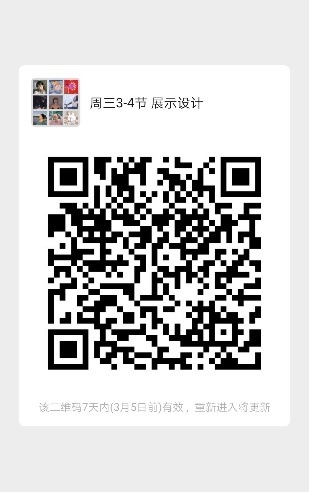 费洁2740节事活动策划与管理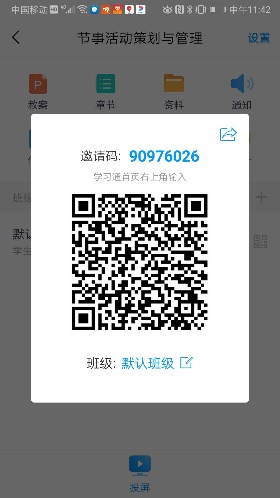 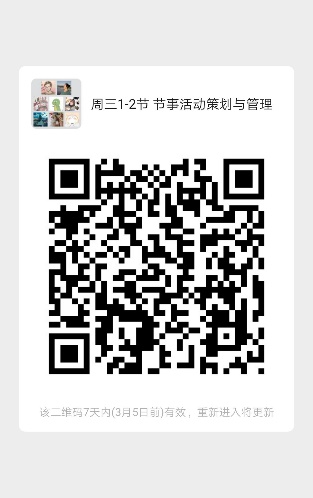 刘岩2741公共关系理论与实务g2061137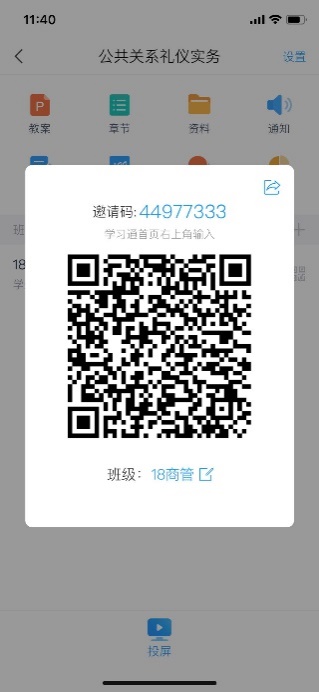 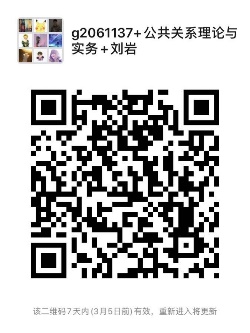 人力资源管理g2061194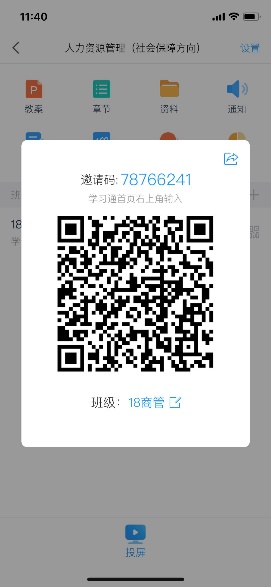 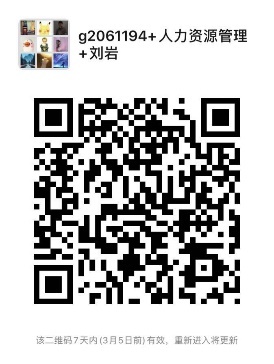 商务礼仪g4061098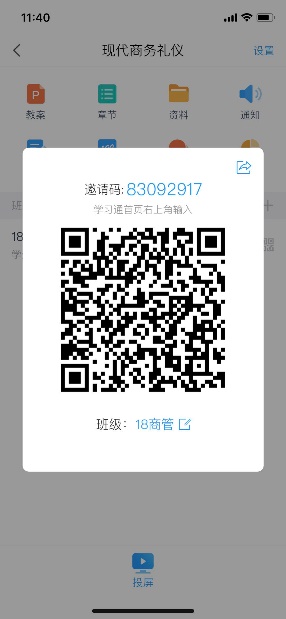 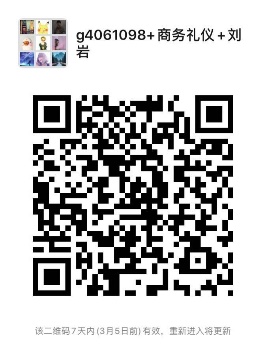 焦斌2884中华传统服饰赏析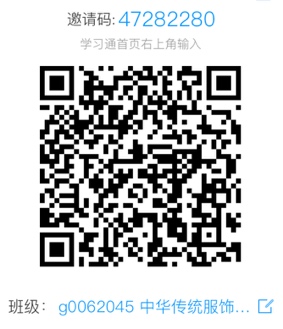 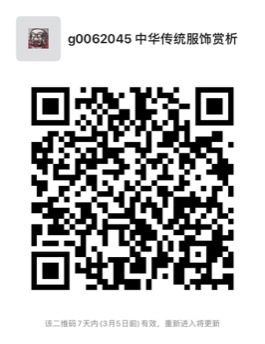 焦斌2884社会保障学概论自建：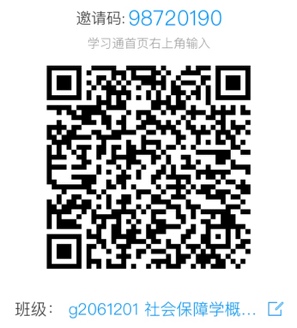 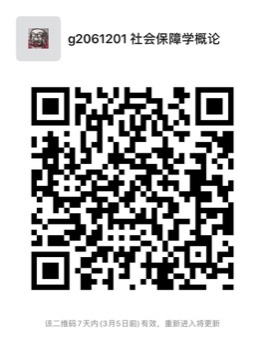 焦斌2884社会保障学概论学银导入：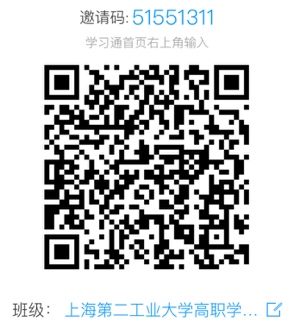 胡世涛2346统计学原理g2061225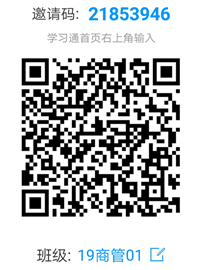 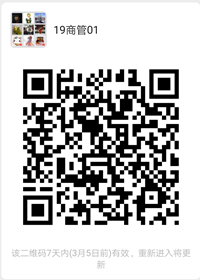 胡世涛2346零售企业经营管理g2061183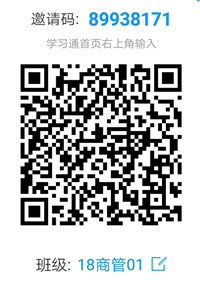 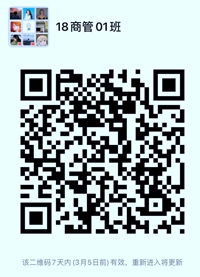 王莹2752英语语法与写作IV（19级酒店管理班）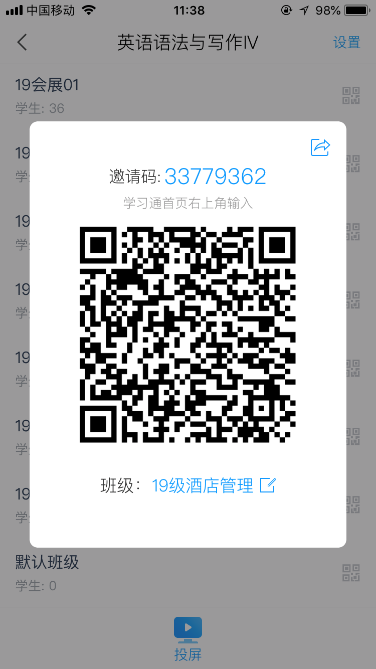 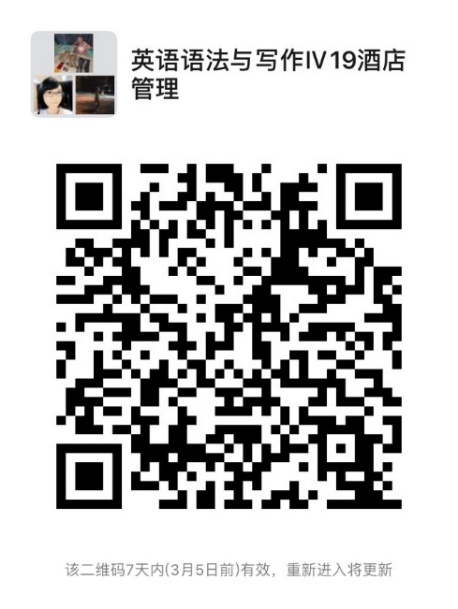 王莹2752英语语法与写作IV（19级物流管理班）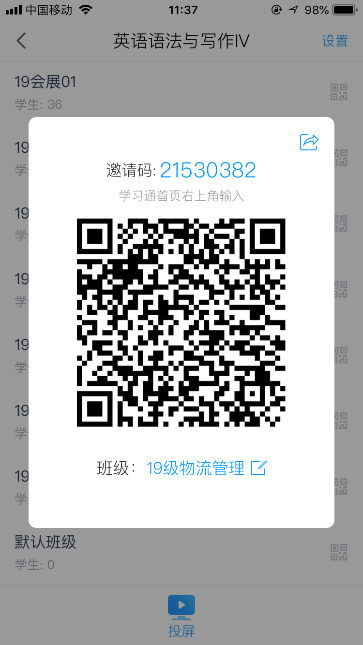 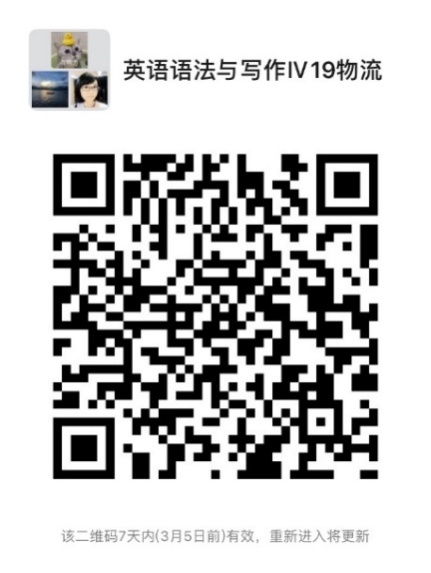 王莹2752英语语法与写作IV（19级应用英语班）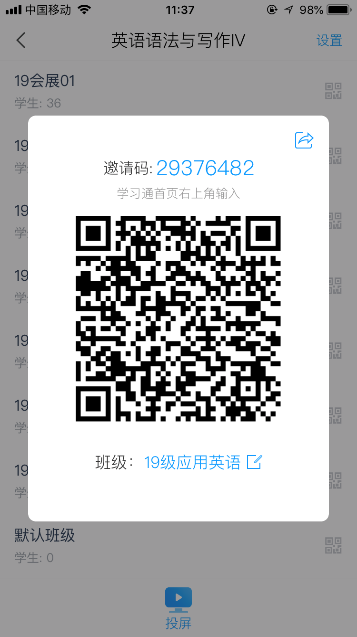 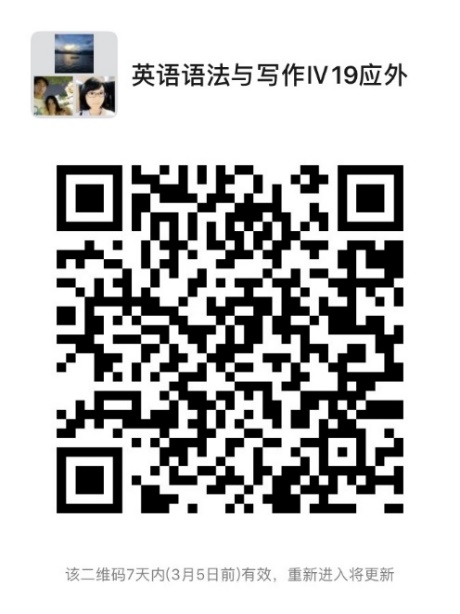 刘镇2466顾客需求分析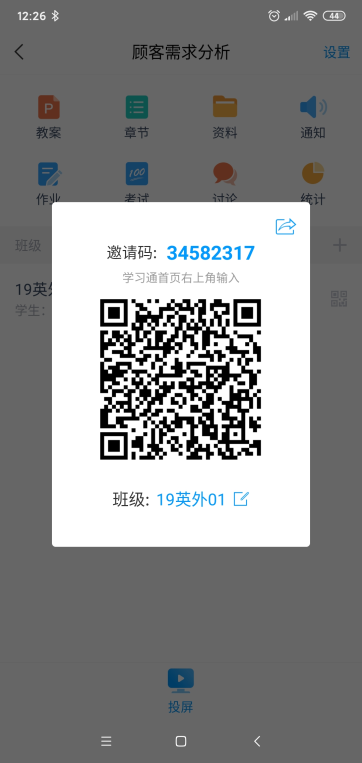 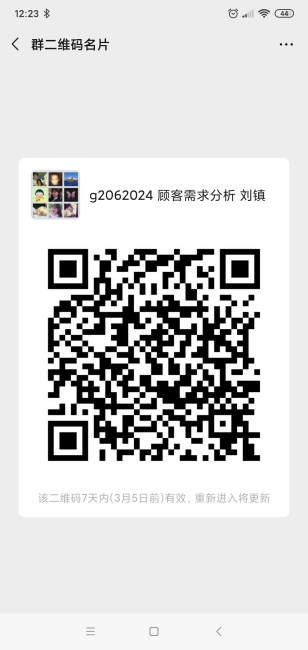 2466经济法概论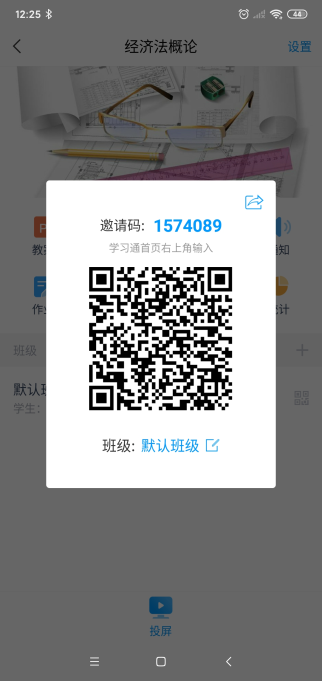 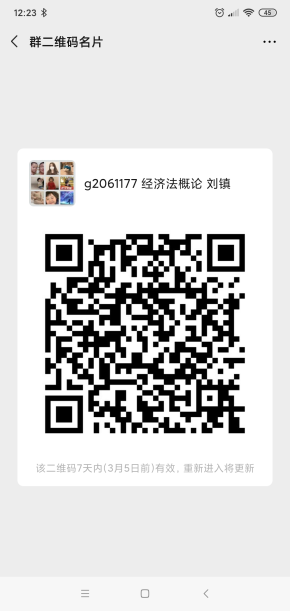 2466国际经贸地理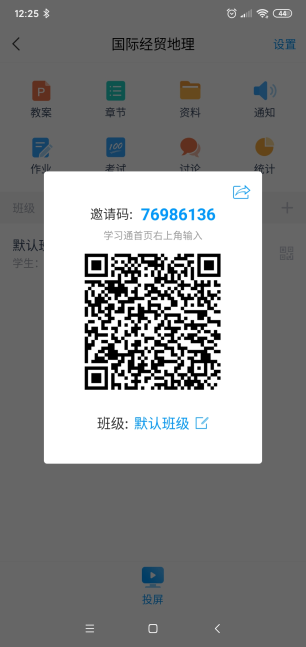 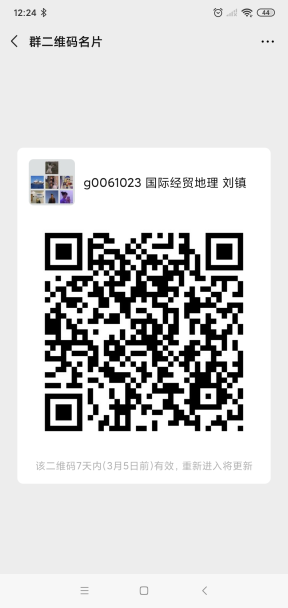 张锦京2467建筑材料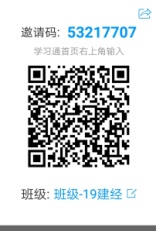 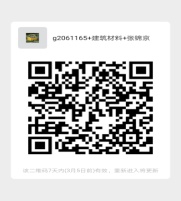 建筑构造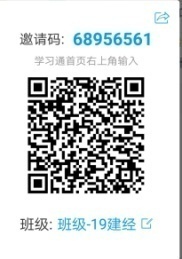 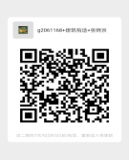 建筑施工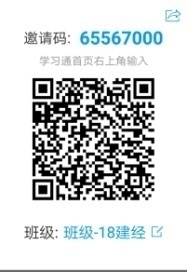 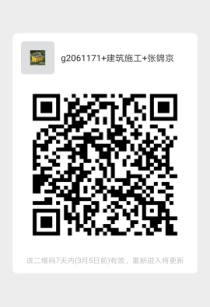 工程招投标与合同管理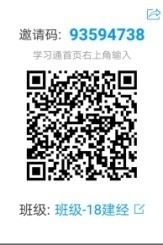 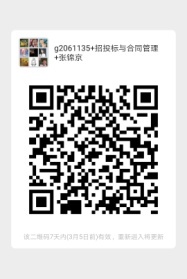 张延昌2768电影艺术赏析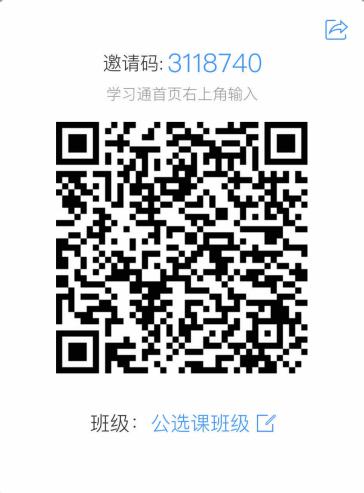 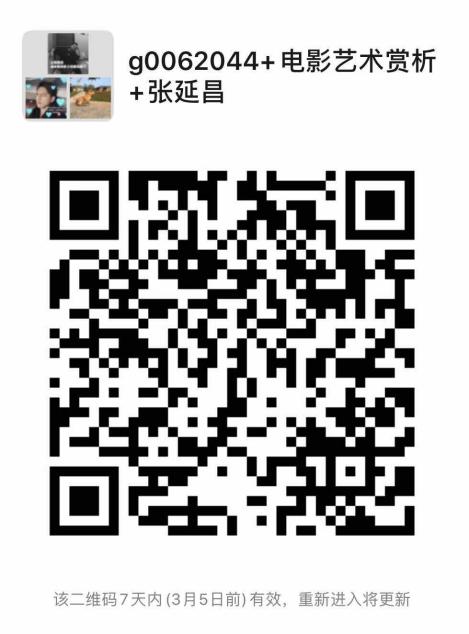 徐继红0895基础会计邀请码： 85955114学习通首页右上角输入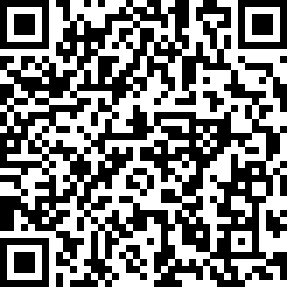 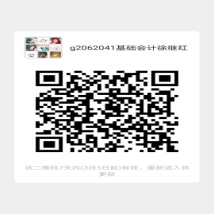 徐继红0895账簿记录邀请码： 41073401学习通首页右上角输入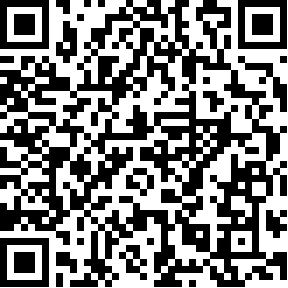 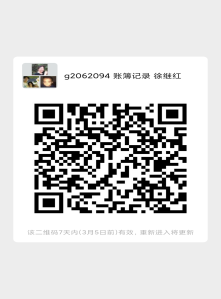 汪彦1534消费心理学g2062071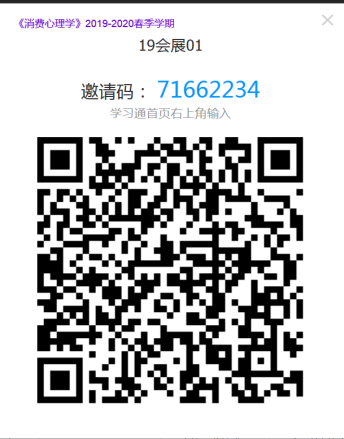 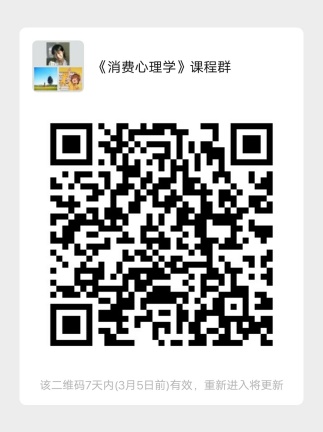 汪彦1534冲突管理g2062009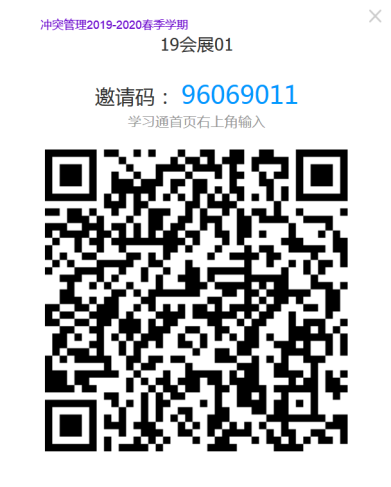 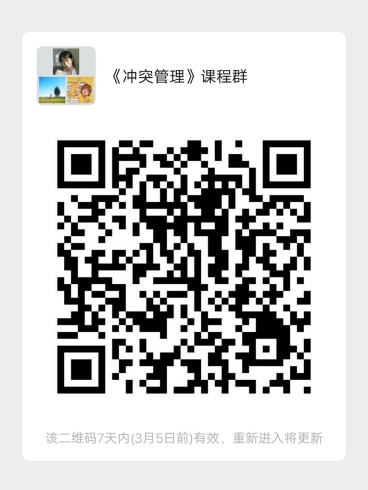 汪彦1534会展专业实习I g4062024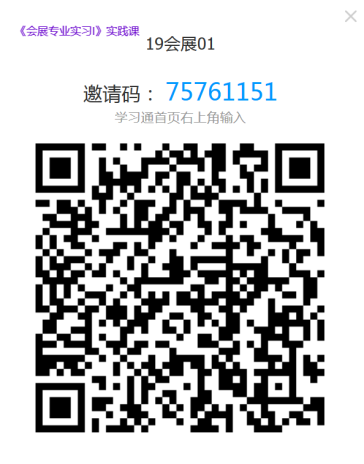 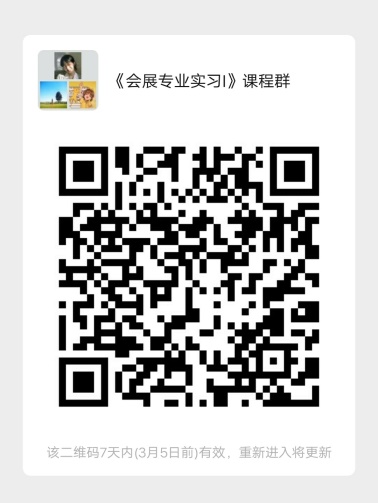 王喆2738英语语法与写作IV（19会展）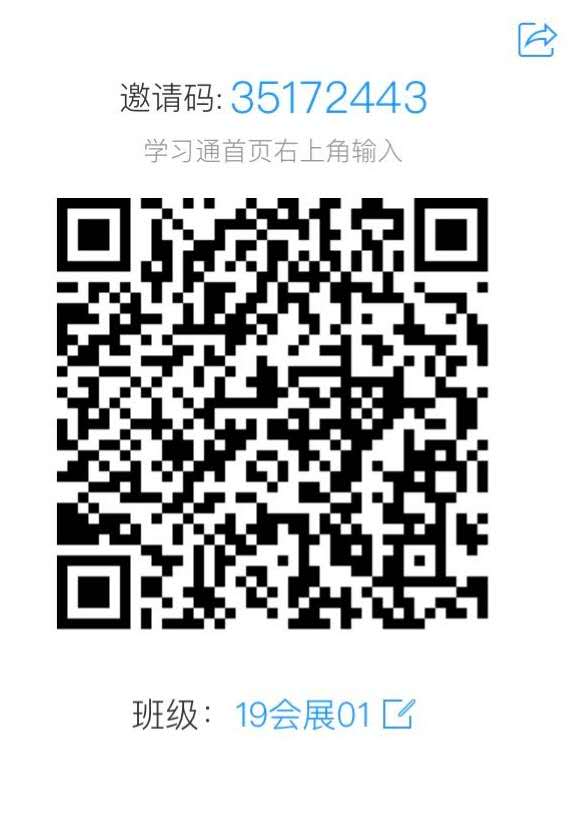 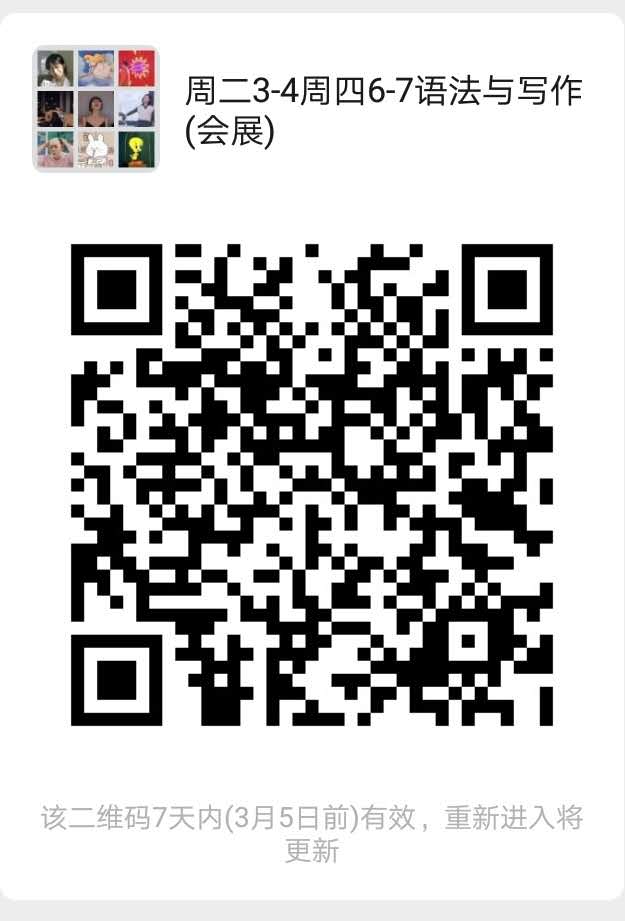 王喆2738英语语法与写作IV（19应计）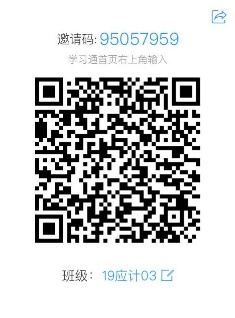 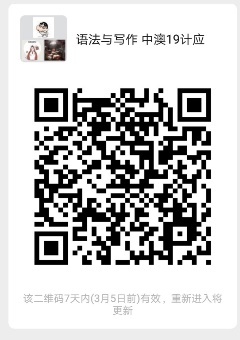 王喆2738英语语法与写作IV（19国商）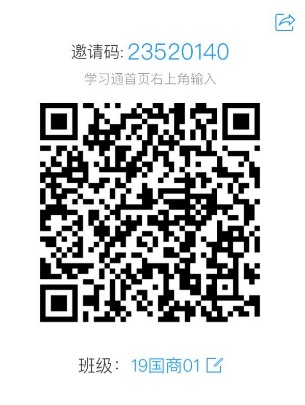 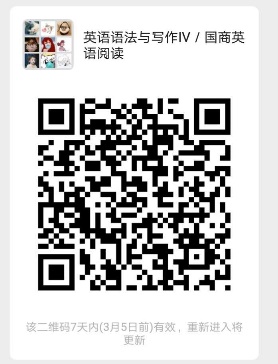 王喆2738国际商务专业英语阅读（19国商）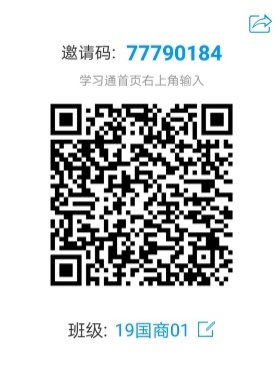 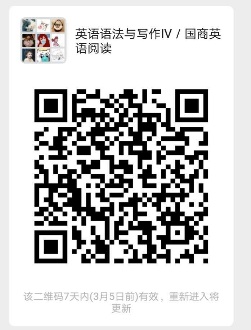 段雪妍2803经济学基础19工商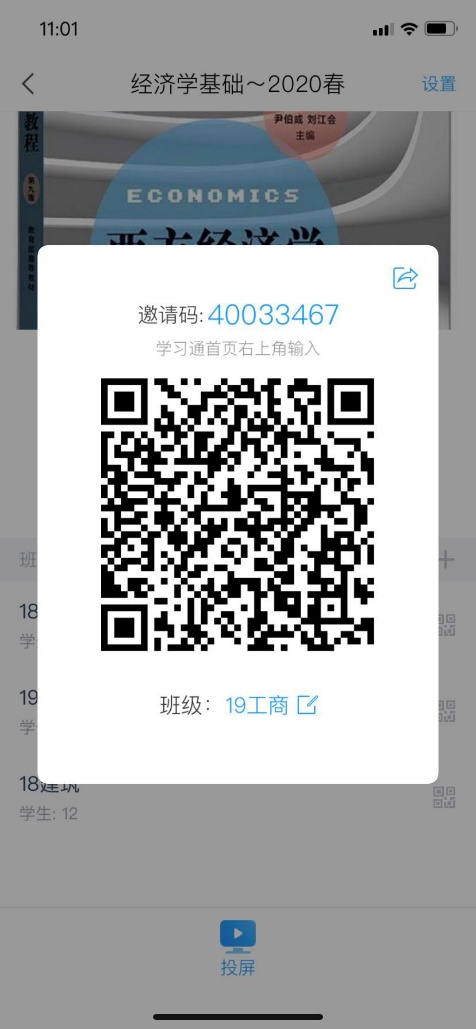 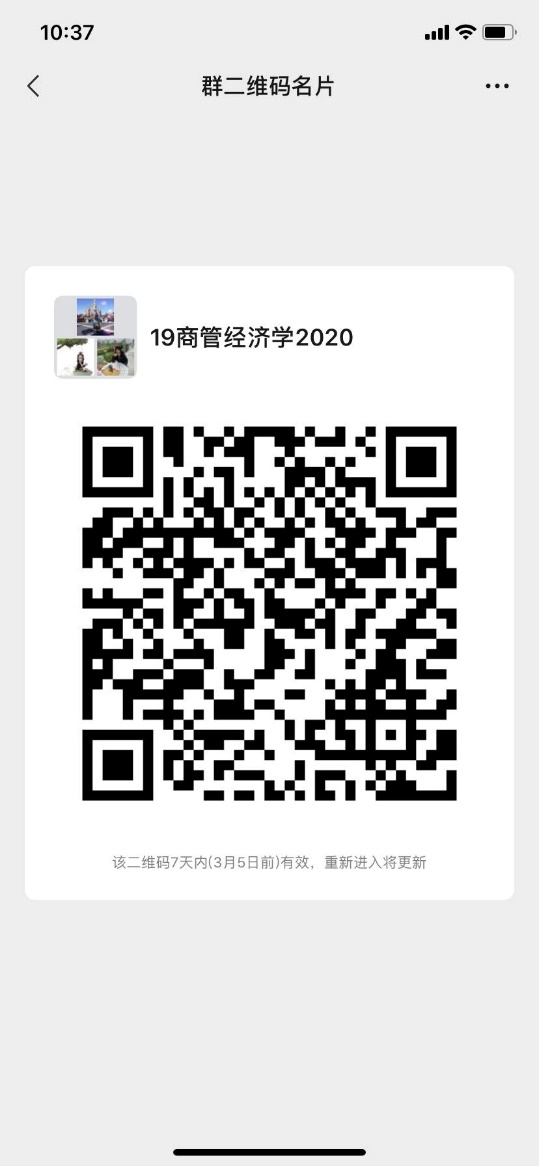 段雪妍2803经济学基础18建经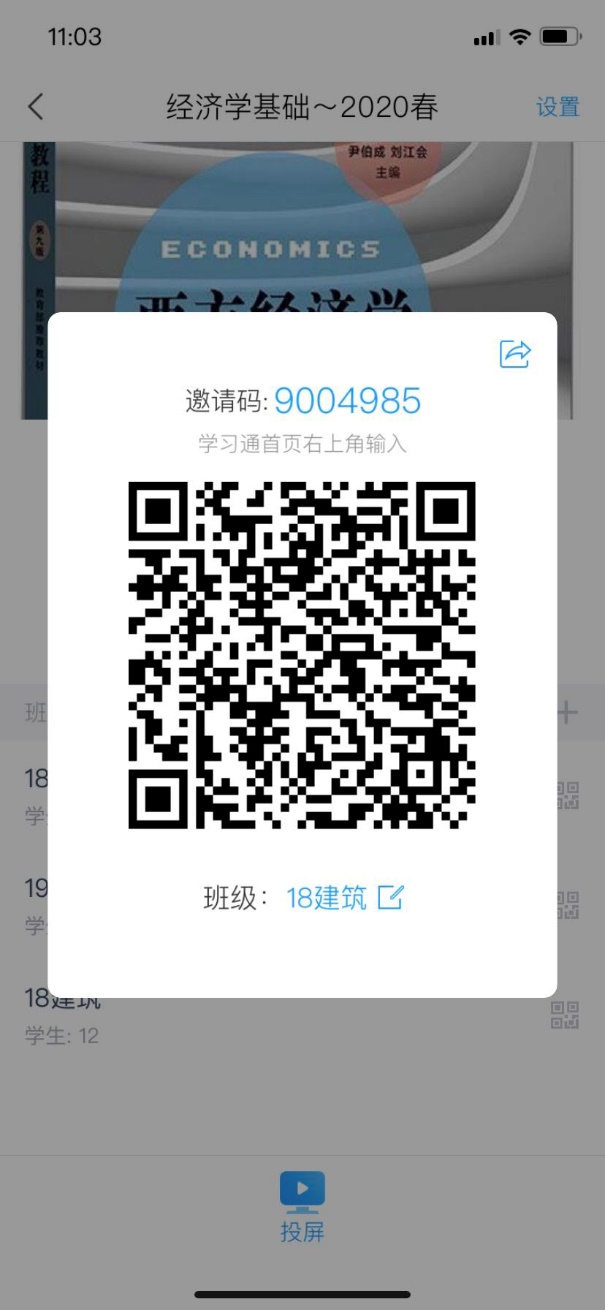 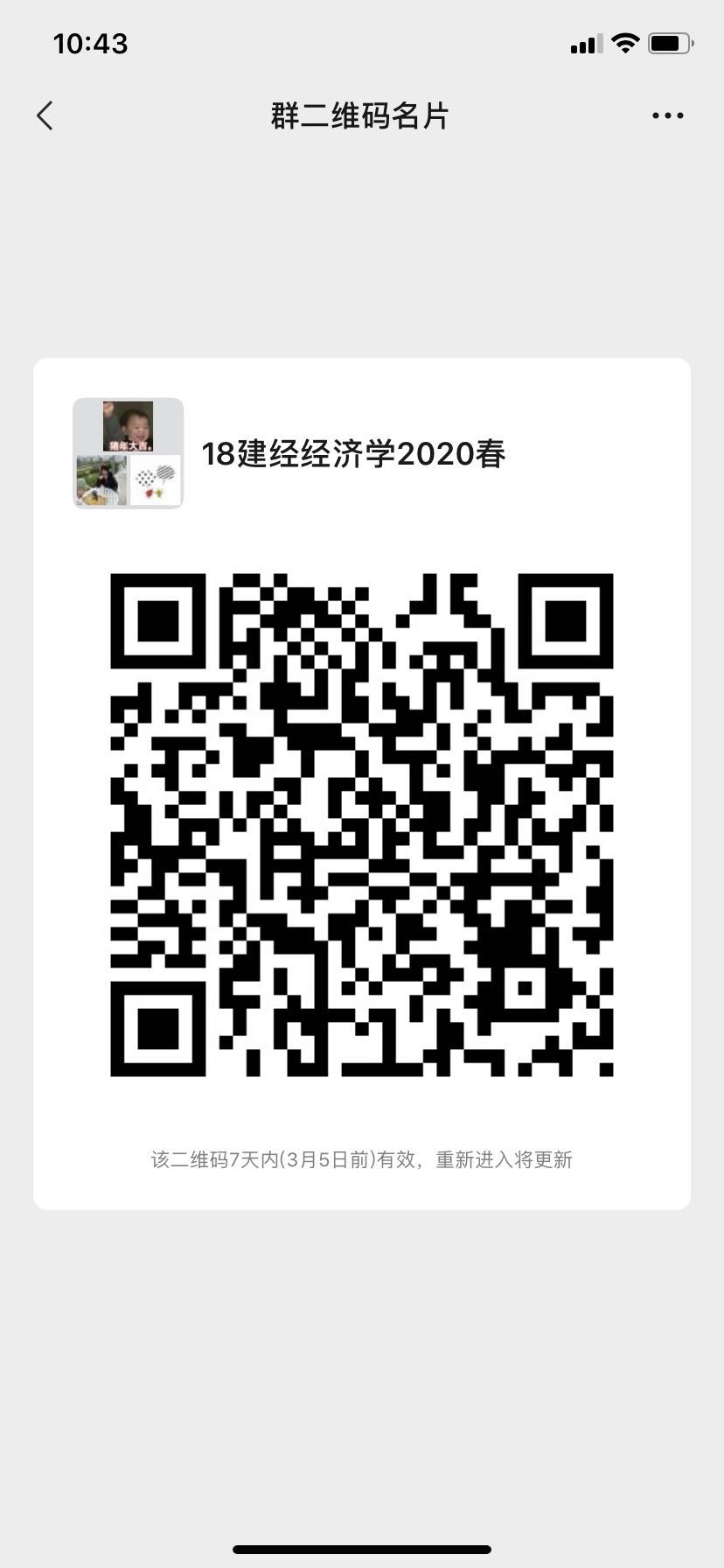 周昕烨1513学术英语阅读IV  19物流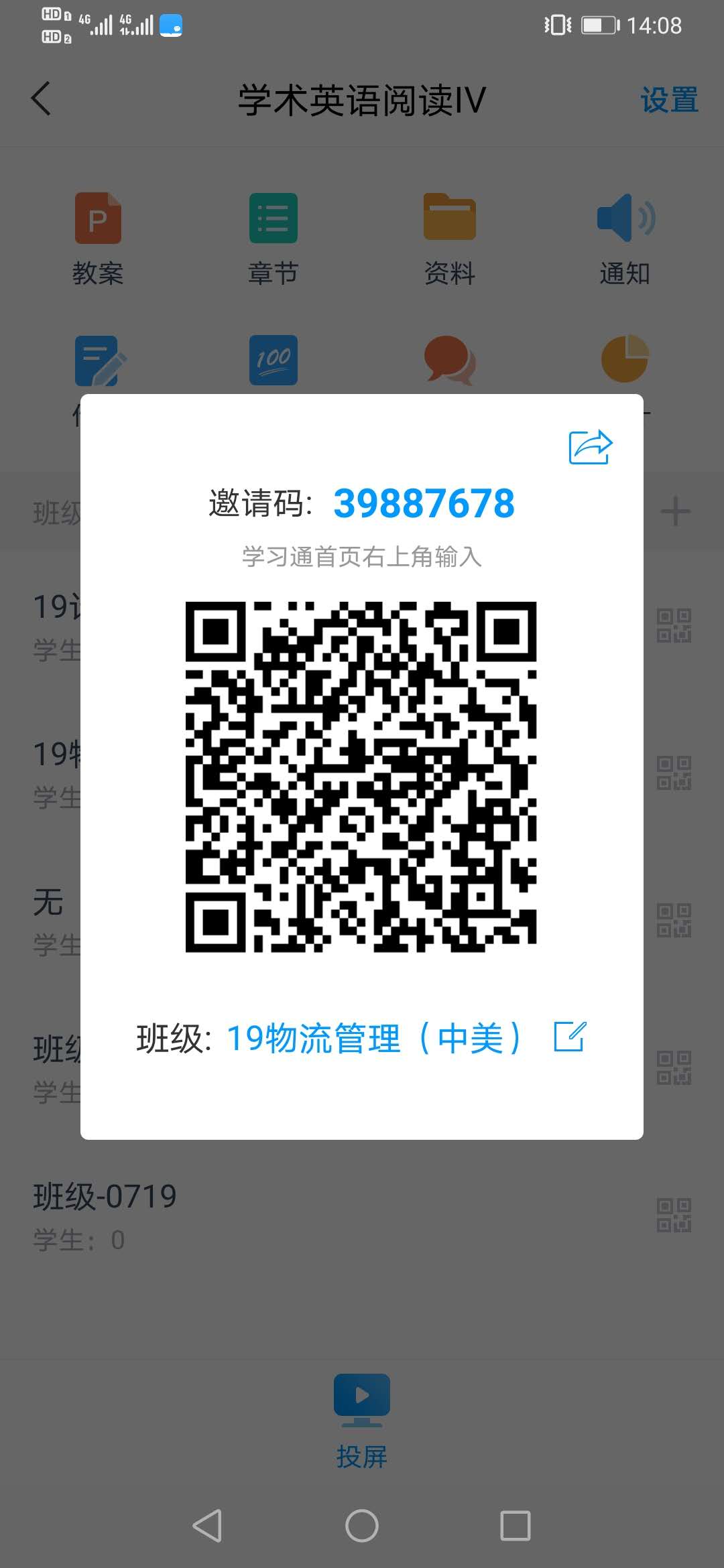 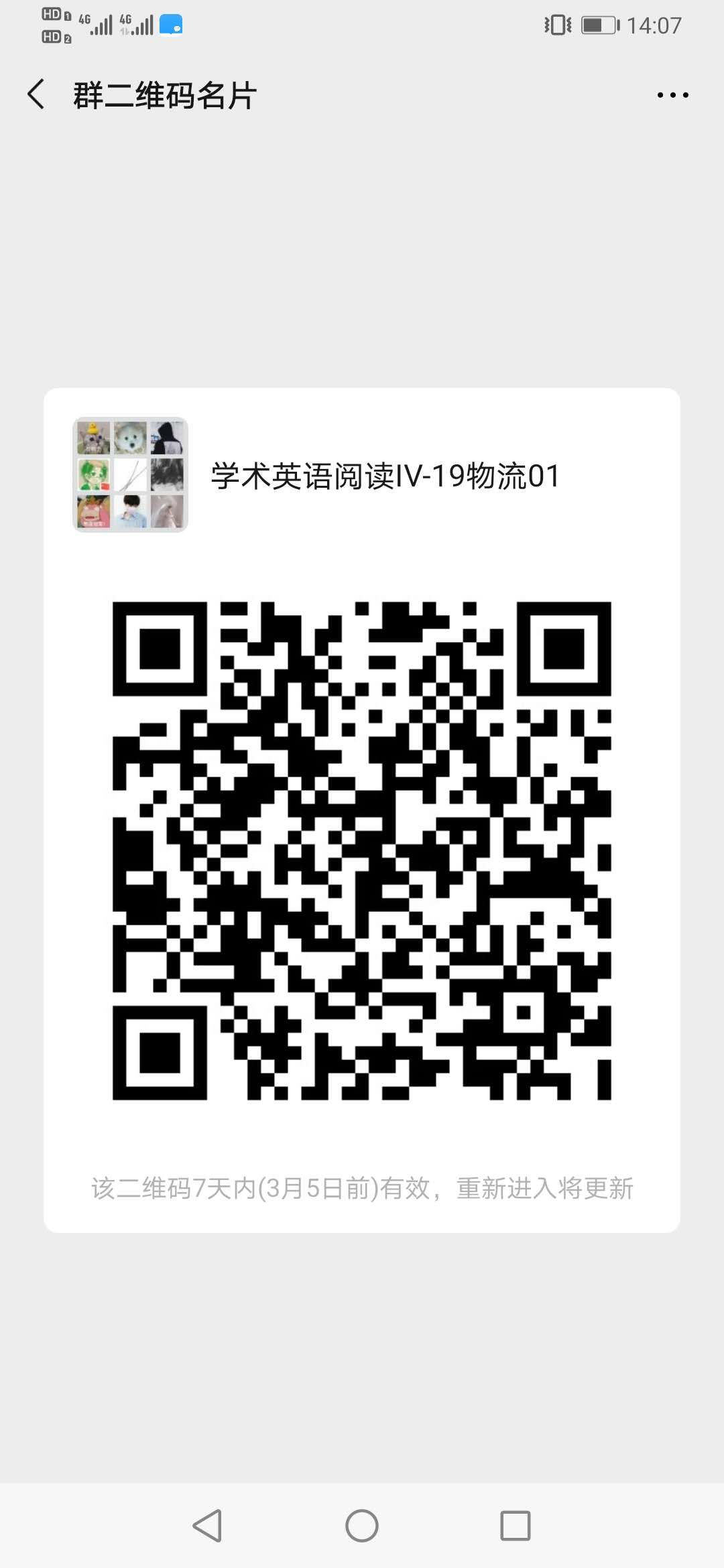 易乐湘1683文学导论 18物流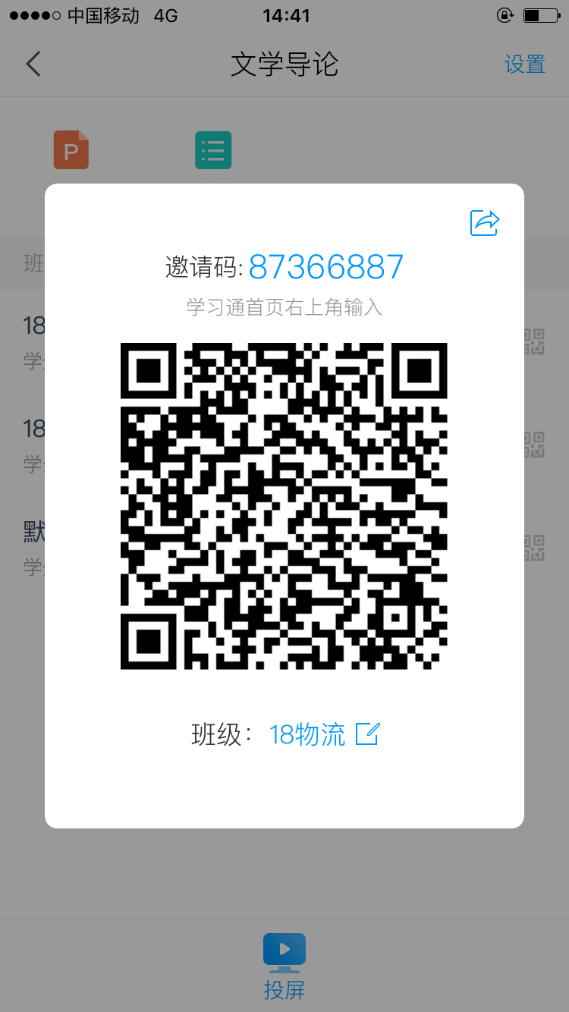 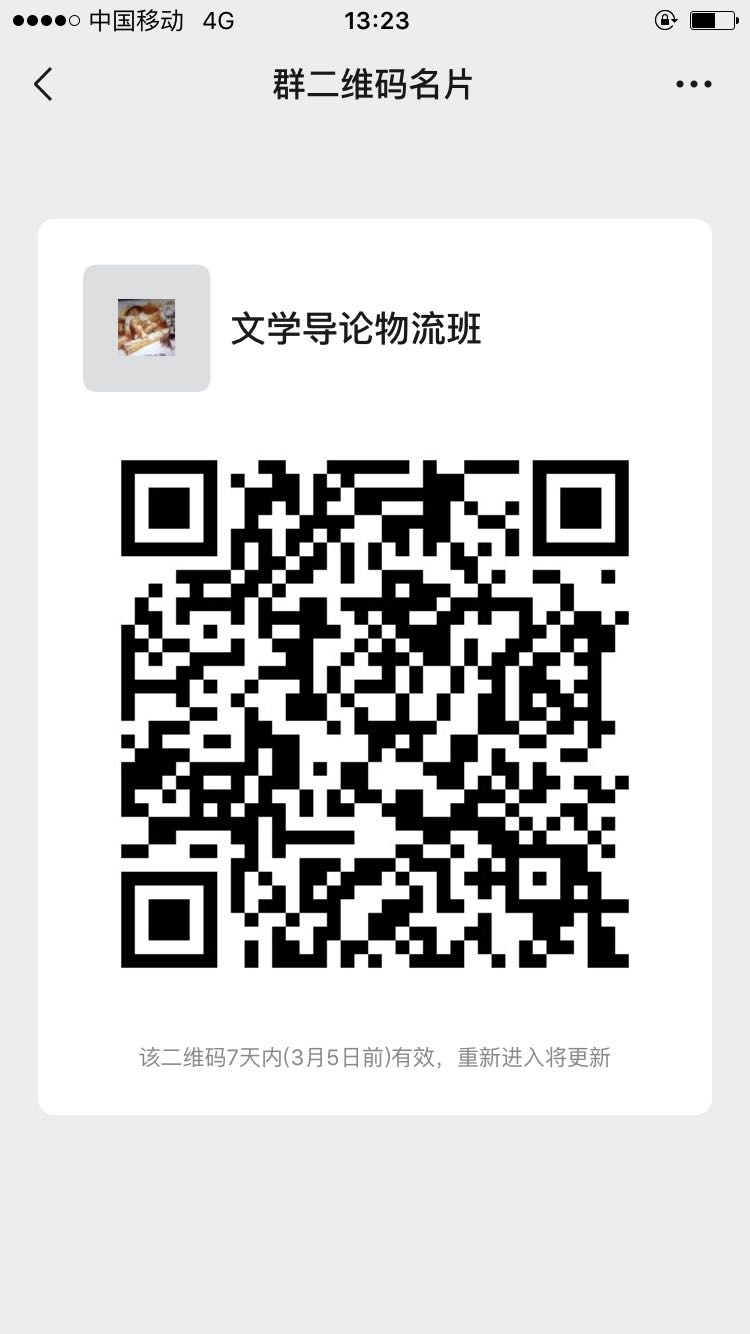 岑健1503国际结算g2062206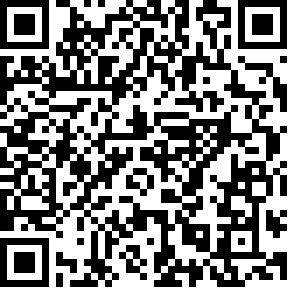 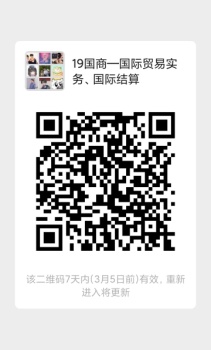 岑健1503国际贸易实务g2062207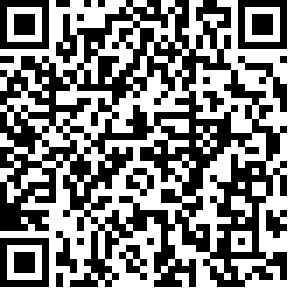 岑健1503商务计划编制g2062058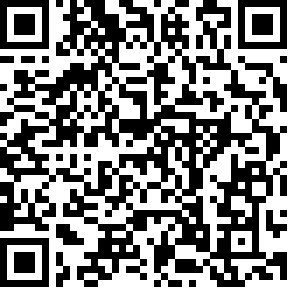 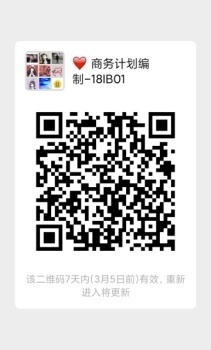 陈家瑞2767安全卫生基础知识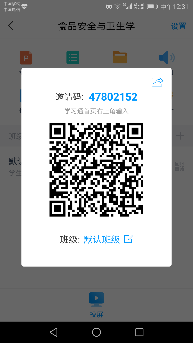 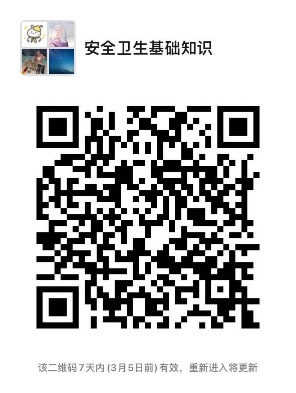 陈家瑞2767冲突管理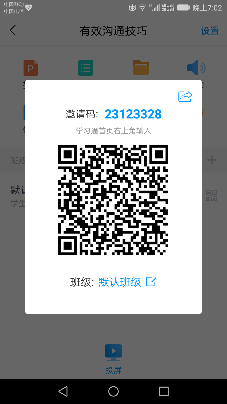 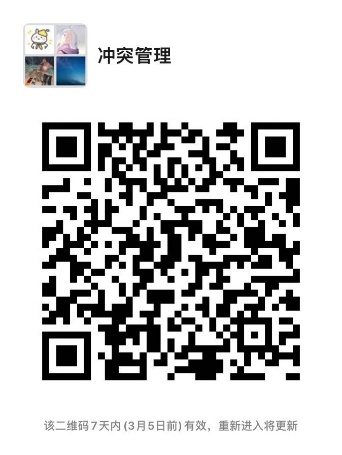 